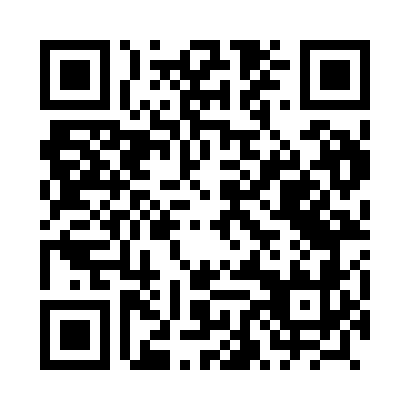 Prayer times for Petrylow, PolandWed 1 May 2024 - Fri 31 May 2024High Latitude Method: Angle Based RulePrayer Calculation Method: Muslim World LeagueAsar Calculation Method: HanafiPrayer times provided by https://www.salahtimes.comDateDayFajrSunriseDhuhrAsrMaghribIsha1Wed2:304:5812:235:307:5010:072Thu2:264:5612:235:317:5110:103Fri2:224:5412:235:327:5310:144Sat2:194:5312:235:337:5510:175Sun2:154:5112:235:347:5610:206Mon2:114:4912:235:357:5810:237Tue2:094:4712:235:367:5910:268Wed2:084:4612:235:378:0110:309Thu2:084:4412:235:388:0210:3010Fri2:074:4212:235:398:0410:3111Sat2:064:4112:235:408:0610:3212Sun2:064:3912:235:418:0710:3213Mon2:054:3812:235:428:0910:3314Tue2:044:3612:235:438:1010:3315Wed2:044:3512:235:448:1210:3416Thu2:034:3312:235:448:1310:3517Fri2:034:3212:235:458:1510:3518Sat2:024:3012:235:468:1610:3619Sun2:024:2912:235:478:1710:3720Mon2:014:2812:235:488:1910:3721Tue2:014:2612:235:498:2010:3822Wed2:004:2512:235:498:2210:3923Thu2:004:2412:235:508:2310:3924Fri1:594:2312:235:518:2410:4025Sat1:594:2212:235:528:2510:4026Sun1:594:2112:235:538:2710:4127Mon1:584:2012:245:538:2810:4228Tue1:584:1912:245:548:2910:4229Wed1:584:1812:245:558:3010:4330Thu1:574:1712:245:558:3110:4331Fri1:574:1612:245:568:3310:44